K А Р А Р                                                                                     Р Е Ш Е Н И ЕО ходе выполнения постановления главы администрации муниципальногорайона Миякинский район РБ от 23 мая 2018 года № 433 «Об итогах работыпредприятий и учреждений муниципального района Миякинский районРеспублики Башкортостан в осенне-зимний период 2017-2018 годов и задачахпо подготовке к работе в осенне-зимний период 2018-2019 годов»Отчет главы сельского поселения Новокарамалинский сельсовет     В целом, подготовка к зимнему периоду осуществляется в соответствии с утвержденным планом мероприятий по подготовке учреждений культуры, здравоохранения и образования сельского поселения к работе в осенне-зимний период 2018-2019 годов. Анализ представленных сведений о готовности объектов к осенне-зимнему периоду 2018-2019 годов по состоянию на 29 октября 2018 года отразил следующие содержание показателей по основным мероприятиям:1.	Подготовка объектов социальной сферы -6 ед., из них:-дошкольные образовательные учреждения - 2 ед.;-образовательные учреждения (СОШ,) - 2 ед.;-учреждения культуры (СДК) - 2 ед.;- учреждения здравоохранения – 2 ед.1.1. Подготовка котельных бюджетных учреждений – 7 ед., из них 1 электрическая -100%2.	Заготовка противогололедных материалов - 30%.3.	Просроченной задолженности предприятий жилищно-коммунального хозяйства за потребленные топливно-энергические ресурсы не имеется.4.	В срок оформлены согласованные по установленным формам единые паспорта готовности  к работе в осенне-зимний период 2018-2019 годов всех учреждений культуры, здравоохранения и образования сельского поселения.5. Выполнены мероприятия по приведению зданий общеобразовательных организаций в соответствие с санитарными требованиями.     Рассмотрев итоги работ по выполнению  мероприятий по подготовке объектов учреждений культуры и образования и  в целях своевременного завершения подготовки объектов жилищно - коммунального, энергетического и газового хозяйства к бесперебойной работе в осенне-зимний период 2018-2019 годов Совет сельского поселения Новокарамалинский сельсовет муниципального района Миякинский район Республики Башкортостан, РЕШИЛ:1.	Информацию о ходе выполнения мероприятий по подготовке объектов жилищно-коммунального, энергетического, газового и сельского хозяйства к работе в осенне-зимний период 2018-2019 годов принять к сведению.2.	Завершить в полном объеме плановые мероприятия по подготовке объектов жилищно-коммунального, энергетического, газового и сельского хозяйства к работе в осенне-зимний период 2018-2019 годов.Глава сельского поселения                                    И.В. Павловс. Новые Карамалы07.11. 2018 года№ 170Башkортостан РеспубликаhыМиәкә районы муниципаль районының  Яны Карамалы  ауыл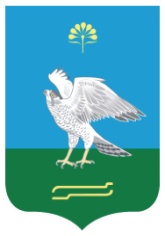 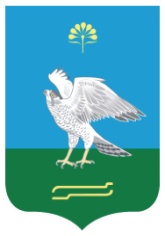  советы ауыл биләмәhе                                                                                                                                                                                                                                                                                                                                                                                                                                                                                                                                                                                                                                                                                                                                                                                                                                                                                                                                                                советыСовет сельского поселения Новокарамалинский сельсовет муниципального района Миякинский районРеспублики Башкортостан